Bernd Elshof ist Baden-Württembergischer Meister der Herren 30Bernd Elshof vom TC Bad Schussenried konnte sich eine Woche vor Beginn der Oberligasaison den Titel bei den Baden-Württembergischen Meisterschaften in der Altersklasse Herren 30 in Gomaringen sichern.In einem 32-er Feld marschierte der Spielertrainer der Schussenrieder Herrenmannschaft ohne Satzverlust ins Endspiel. In diesem Finale traf er auf den Waldauer Philipp Laiple, den er souverän mit 6:0/6:3 bezwingen konnte und sich somit den 1.Platz sicherte.Eine gelungene Generalprobe für die kommende Oberligasaison der Herren, bei dem der TC Bad Schussenried den Aufstieg in die Württembergliga anpeilt. Start ist am kommenden Sonntag mit einem Auswärtsspiel bei Markwasen Reutlingen.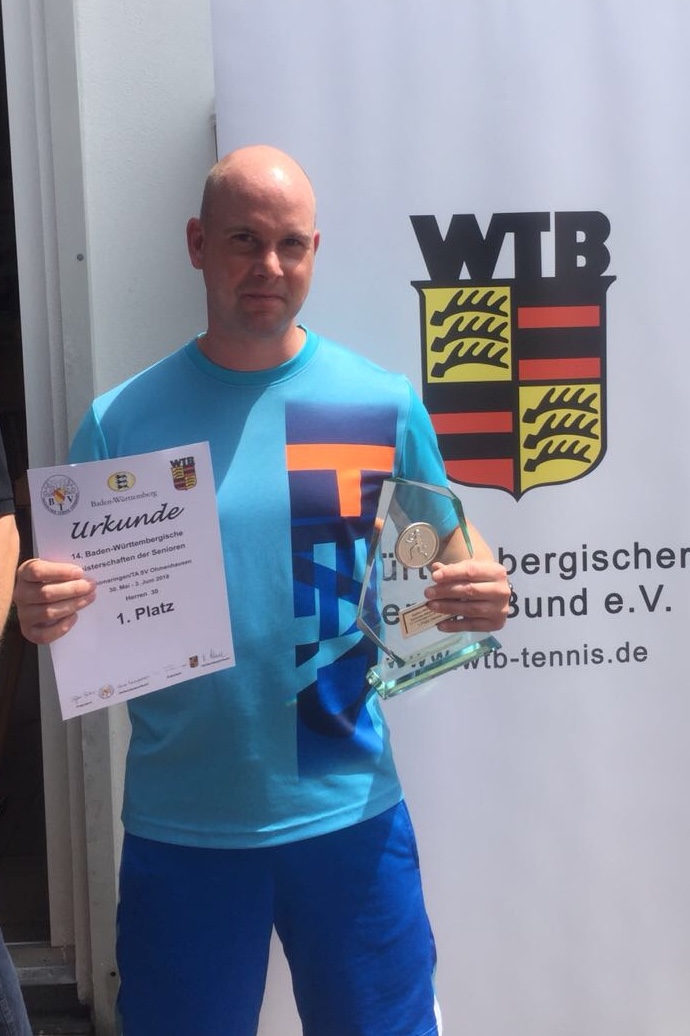 